07-176 КТС-5 кран тракторный неполноповоротый гп 5 тн с П-образной стрелой 12.5 м для монтажа опор контактной сети на базе С-100, подъем крюка 11 м, вылет 10 м, рабочий вес 16.1 тн, КДМ-100 100 лс, 9.65 км/час, РМЗ Минтрансстроя, г. Углич, 1958-64 г.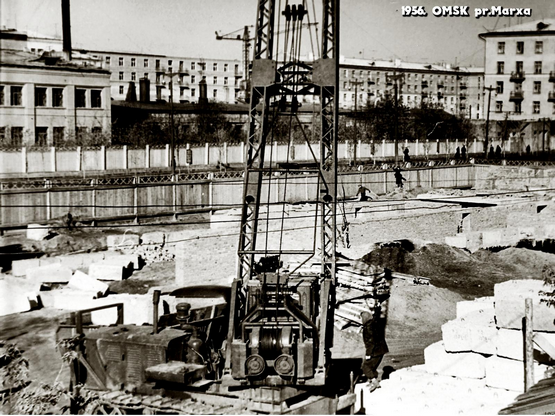 Разработчик: ПКБ Главстроймеханизации Минтрансстроя СССР.Изготовитель: Угличский машиностроительный завод Министерства Транспортного строительства СССР, с 1960 г. Угличский ремонтно-механический завод, г. Углич Ярославской области. Ныне ОАО Угличский машиностроительный завод («Угличмаш»), известный довольно широким модельным рядом автокранов. С помощью techstory.ru, спасибо А. Буздину. Производство монтажного крана КТС-5 на базе гусеничного трактора С-80 с механическим приводом, судя по всему, было начато в 1957-58 г., когда предприятие перешло из ведения Министерства морского и речного флота СССР в Министерство транспортного строительства. Несколько позже было освоено производство крана КТС-5Э подобной конструкции и на базе того же трактора, но с электрическим многомоторным приводом.  Монтажный кран КТС-5 грузоподъемностью 5 т предназначен для монтажа как правило  нераздельных опор контактной сети железных дорог, установки мачт и сборных фундаментов линий электропередач, для монтажа технологического оборудования и погрузочно-разгрузочных работ. Кран смонтирован на тракторе С-80 или С-100. Привод крановых механизмов осуществляется от двигателя трактора. Стрела крана П-образной формы длиной 10 м состоит из двух пространственных ферм прямоугольного течения, жестко соединенных в верхней части сварным раздвоенным оголовком. Такая конструкция оголовка и два грузовых крюка обеспечивают удобство установки опор (позволяет поднимать опоры электролиний в вертикальном положении).
Если при выполнении работ не пользуются двумя крюками, на них навешивают траверсу с одним крюком грузоподъемностью 5 т.
Опорно-поворотное устройство двухрядное шариковое. Кран оборудован ограничителем высоты подъема стрелы, указателем грузоподъемности и электрическим звуковым сигналом.
Управление механизмами крана рычажное из кабины трактора. По железной дороге кран перевозится без разборки.Техническая характеристика КТС-5ЭСкорость подъема груза.............................................................................. 6,4 м/минСкорость передвижения крана............................................................. 2,36 - 10,15 км/чЧисло оборотов поворотной части в минуту................................................... 1Время полного изменения вылета стрелы................................................... 45 секКоэффициент устойчивости наименьший..................................................... 1,16Число электродвигателей.................................................................................. 3Общая мощность............................................................................................. 10 квтХарактеристика генератора: тип ............................................................... СГТ-25/6мощность.............................................................................................. 25 ква/20 квтнапряжение................................................................................................. 380 вчисло оборотов в минуту............................................................................ 1000Габаритные размеры крана (в транспортном положении):длина........................................................................................................ 13500 ммширина........................................................................................................ 3025 »высота......................................................................................................... 3200 »Вес.................................................................................................................... 21,5 тТип крана: стреловой с индивидуальным электроприводом механизмовО заводе-изготовителе. При строительстве Угличской ГЭС на реке Волге в Ярославской области, в городе Угличе, недалеко от строившейся плотины, с 1935 года создавались подсобные предприятия для обеспечения строительства. В январе 1937 года вступили в строй литейный, кузнечный и механосборочный цехи в 1938 году — цех металлических конструкций. 18 августа 1937 года все работники мастерских впервые вышли на работу на новое предприятие, получившее название «Механический завод №2 Волгостроя НКВД». В 1939 году заработали паровозоремонтный и вагоноремонтный цеха. Во время Великой Отечественной войны завод выпускал чугунные корпуса для мин, машины и механизмы для строительства и содержания шоссейных и грунтовых дорог. В ту пору его стали называть «Военно-дорожный завод ГУЖдора № 34». С 1954 года по 1957 год завод с новым названием Угличский машиностроительный завод находится в ведении Министерства морского и речного флота СССР и выпускает машины и механизмы для сооружения и строительства причальных и других гидросооружений. С 1957 года завод находится в системе Министерства транспортного строительства и осваивает производство машин и механизмов для механизации транспортного строительства, строительства железнодорожных путей, их электрификации и возведения крупных сооружений через водные магистрали. В декабре 1960 г. завод переименовывают в Угличский ремонтно-механический завод. Здесь изготавливались краны КТС-5и КТС-5Э на тракторе С-100 для подъема и установки опор контактной сети, бульдозеры-трубоукладчики для укладки труб в траншеи, мощные железнодорожные поворотные краны марки ГЭПК-130, предназначенные для транспортировки и установки пролетных строений железнодорожных мостов.   Угличские машиностроители выполняли заказы и Министерства обороны СССР. С 1963 по 1990 годы завод изготавливал понтонно-мостовые парки «Объект-65». Постановлением Главы администрации города Углича за № 1122 от 5 ноября 1992 года завод был преобразован в акционерное общество открытого типа Угличский машиностроительный завод – АООТ «Угличмаш». Угличмаш в качестве своего основного продукта поставил в производство автомобильный кран КС-3577 с грузоподъемностью в 14 тонн на базе МАЗ-5337. Со второй половины девяностых годов компания стала выпускать сложные машины для электрификации железных дорог и строительства метрополитена – кран на железнодорожном ходу КМП-15 и агрегат АВФ-1. Сегодня Угличмаш разделяется на две структуры: ОАО «Угличинский машиностроительный завод», который непосредственно производит продукцию, и ЗАО Торговый дом «Угличмаш», который производит реализацию продукции на территории РФ и других стран. ПереименованияТрактор С-100 Трактор С-100 класса 6 т предназначен для работы в сельском хозяйстве, на строительстве и транспорте, на лесозаготовительных, мелиоративных н других работах. Он может работать в агрегате с бульдозером, скрепером, кусторезом, корчевателем-собирателем, погрузчиком, краном-трубоукладчиком, плужным канавокопателем, грейдером, подъемным краном и другим оборудованием.Изготовитель: Челябинский тракторный завод, начало серийного производства - с 1 июня 1958 года.Компоновка трактора выполнена по схеме с передним расположением двигателя и задним расположением трансмиссии и кабины водителя. Трактор полурамной конструкции. Полурама состоит из двух штампованных продольных лонжеронов, приваренных к корпусу заднего моста.    В передней части продольные балки соединяются с поперечной балкой, представляющей собой переднюю опору двигателя.  Трактор оборудован кабиной закрытого типа, состоящей из металлического каркаса и стальных штампованных передней, задней и боковых стенок. Крыша кабины деревянная, обтянутая брезентом. На трактор устанавливается четырехтактный бескомпрессорный предкамерный дизель КДМ-100 высокого сжатия. Для запуска дизеля используется двухцилиндровый двигатель марки П-46.   Муфта сцепления - сухая с одним ведущим и двумя ведомыми дисками и рычажно-кулачковым нажимным устройством. Муфта сцепления выполнена в виде самостоятельного легкосъемного узла. При установке она присоединяется к маховику коленчатого вала двигателя и к верхнему ведущему валу коробки передач. Управление муфтой сцепления осуществляется рычагом управления. Коробка передач трехходовая, реверсивная, имеет пять передач переднего хода и четыре передачи заднего хода. Центральная передача - коническая; ведущая шестерня выполнена заодно с нижним валом коробки передач; ведомая шестерня крепится к фланцу вала центральной передачи. Муфты поворота - сухие, многодисковые. Ведомые диски снабжены фрикционными накладками. Управление фрикционами осуществляется при помощи рычагов и сервомеханизма. Тормоза ленточные, с фрикционными накладками. Управление тормозами осуществляется при помощи педалей. Конечная передача - двухступенчатая, с цилиндрическими шестернями с прямым зубом. Ходовая часть тракторов - полужесткого типа, состоит из двух гусеничных тележек, гусениц и балансирного устройства. Гусеничная тележка - сварная, с рамой коробчатого сечения, имеет опорные и поддерживающие катки, натяжное приспособление и натяжное колесо. Гусеницы состоят из звеньев, соединенных шарнирно при помощи пальцев и втулок. К звеньям гусениц крепятся башмаки специального профиля. Балансирное устройство представляет собой поперечную пластинчатую рессору с двумя малыми стабилизирующими рессорами.Техническая характеристика трактора С-100Наименование показателейИзмерительВылет стрелыВылет стрелыВылет стрелыНаименование показателейИзмеритель3610Грузоподъемность (рис. 6)тс521,05Высота подъема крюкам11,410,36,8НазваниеПериодУгличский механический завод № 2 Управления Волгостроя НКВД СССР г. Углич Ярославская область18.08.1937 — 28.02.1942Угличский военно-дорожный завод № 34 машино-ремонтного треста Государственного управления шоссейных дорог (ГУШОС ДОР) НКВД СССР  28.02.1942 — 15.03.1946Угличский военно-дорожный завод № 34 машино-ремонтного треста Государственного управления шоссейных дорог (ГУШОС ДОР) МВД СССР  15.03.1946 — 07.03.1954Угличский машиностроительный завод Министерства морского и речного флота СССР г. Углич Ярославская область07.03.1954 — 11.01.1957Угличский машиностроительный завод Министерства транспортного строительства СССР г. Углич Ярославская область11.01.1957 — 26.12.1960Угличский ремонтно- механический завод Треста "Трансстройпром" Главстроймеханизации Министерства транспортного строительства СССР  26.12.1960 — 09.02.1985Угличский ремонтно- механический завод Производственного объединения "Центртрансстроймаш" Министерства транспортного строительства СССР 09.02.1985 — 08.10.1991Угличский ремонтно- механический завод Государственной корпорации "Трансстрой" г. Углич Ярославская область08.10.1991 — 05.11.1992Постановлением Главы администрации г. Углича за № 1122 от 5 ноября 1992 года завод преобразован в акционерное общество открытого типа Угличский машиностроительный завод – АООТ «Угличмаш».с 05.11.1992Тип тракторагусеничный, промышленного назначенияНоминальное тяговое усилие, кгс6000Вес трактора (сухого, заправленного), кг11400Габаритные размеры, мм:длина с прицепным устройством4255..ширина3260..высота3059Дорожный просвет, мм391Колея (по осям гусениц), мм1880База, мм2370Удельное давление на почву, кгс/см20,48Число передач:..вперед/назад5/4Диапазон скоростей, км/ч:..вперед/назад2,36-10,15/2,79-7,61Марка двигателяКДМ-100Тип двигателяДизельный, 4-тактный, бескомпрессорный, с предкамерным смесеобразованиемНоминальная мощность, л.с.100Максимальная мощность, л.с.98 - 102Макс. крутящий момент, кГм78Масса двигателя, кг2100Емкость топливного бака, л235Пуск двигателяпусковым карбюраторным 2-цилиндровым двигателем ПД-46